На основании статьи 28 и части 4 статьи 44 Федерального Закона                           от 06.10.2003 года № 131-ФЗ «Об общих принципах организации местного самоуправления в Российской Федерации», пункта 2 части 3 статьи 15 Устава Киржачского района,  руководствуясь Порядком организации и проведения публичных слушаний в Киржачском районе, утвержденным решением Совета народных депутатов Киржачского района от 27.02.2015 № 52/418, Совет народных депутатов Киржачского района  Владимирской областиРЕШИЛ:1. Провести публичные слушания по проекту решения Совета народных депутатов Киржачского района «Об утверждении отчета  об исполнении бюджета муниципального образования Киржачский район за 2019 год» 26 мая 2020 года в 11.00 в зале заседаний администрации Киржачского района (ул. Серегина, дом 7, зал заседаний).      2. Инициатором проведения публичных слушаний является Совет народных депутатов Киржачского района Владимирской области, организатором публичных слушаний является комитет по бюджету, собственности, экономической и налоговой политике Совета народных депутатов Киржачского района Владимирской области.	      3. Жители муниципального образования Киржачский район в период с 15 мая по 26 мая 2020 года могут ознакомиться с проектом  решения  Совета народных депутатов Киржачского района «Об утверждении отчета об исполнении бюджета муниципального образования Киржачский район за 2019 год»  с 10.00 час. до 13.00 час.  и с 14.00. до 16.00 час.  ежедневно, кроме субботы и воскресенья:         - в финансовом управлении администрации Киржачского района                (ул. Серегина, дом 7, кабинет 22, 2 этаж);         - в приемных администраций:         - города Киржач (мкр. Красный Октябрь, ул. Пушкина, д.8б);        - сельских поселений, входящих в состав муниципального                       образования Киржачский район: Филипповское, Першинское, Горкинское, Кипревское;	      -  в электронном формате на официальном сайте администрации Киржачского района http://www.kirzhach.su в разделе «Экономика и финансы», подразделе «Решения Совета».      4. Поручить комитету по бюджету, собственности, экономической и налоговой политике обобщить  и опубликовать результаты   публичных слушаний  в районной газете  «Красное знамя».      5.  Рассмотреть на заседании Совета народных депутатов вопрос «Об утверждении отчета об исполнении бюджета муниципального образования Киржачский район за 2019 год» с учетом результатов публичных слушаний.      6. Решение вступает в силу после его официального опубликования в районной газете «Красное знамя».СОВЕТ НАРОДНЫХ ДЕПУТАТОВ КИРЖАЧСКОГО РАЙОНА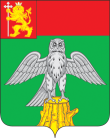 ВЛАДИМИРСКОЙ ОБЛАСТИРЕШЕНИЕСОВЕТ НАРОДНЫХ ДЕПУТАТОВ КИРЖАЧСКОГО РАЙОНАВЛАДИМИРСКОЙ ОБЛАСТИРЕШЕНИЕСОВЕТ НАРОДНЫХ ДЕПУТАТОВ КИРЖАЧСКОГО РАЙОНАВЛАДИМИРСКОЙ ОБЛАСТИРЕШЕНИЕСОВЕТ НАРОДНЫХ ДЕПУТАТОВ КИРЖАЧСКОГО РАЙОНАВЛАДИМИРСКОЙ ОБЛАСТИРЕШЕНИЕСОВЕТ НАРОДНЫХ ДЕПУТАТОВ КИРЖАЧСКОГО РАЙОНАВЛАДИМИРСКОЙ ОБЛАСТИРЕШЕНИЕСОВЕТ НАРОДНЫХ ДЕПУТАТОВ КИРЖАЧСКОГО РАЙОНАВЛАДИМИРСКОЙ ОБЛАСТИРЕШЕНИЕСОВЕТ НАРОДНЫХ ДЕПУТАТОВ КИРЖАЧСКОГО РАЙОНАВЛАДИМИРСКОЙ ОБЛАСТИРЕШЕНИЕ30.04.2020№10/74О проведении публичных слушаний по проекту решения Совета народных депутатов Киржачского района «Об утверждении отчета   об исполнении бюджета муниципального образования Киржачский район за 2019 год»О проведении публичных слушаний по проекту решения Совета народных депутатов Киржачского района «Об утверждении отчета   об исполнении бюджета муниципального образования Киржачский район за 2019 год»О проведении публичных слушаний по проекту решения Совета народных депутатов Киржачского района «Об утверждении отчета   об исполнении бюджета муниципального образования Киржачский район за 2019 год»Глава Киржачского района               А.Н. Лукин